新 书 推 荐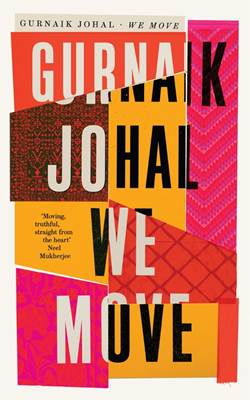 中文书名：《我们在移动》英文书名：WE MOVE作    者：Gurnaik Johal出 版 社：Profile代理公司：ANA/Lauren Li页    数：240页出版时间：2022年4月代理地区：中国大陆、台湾审读资料：电子稿类    型：短篇小说集内容简介：    格奈克是一个冉冉升起的新星，Serpent’s Tail出版社非常高兴能够出版他的作品。他在19岁时就入围了《卫报》（The Guardian ）颁发的“第四届BAME短篇小说奖”（4th Estate BAME Short Story Prize）决选名单。Serpent’s Tail出版社将在明年4月出版格奈克的这部故事之间相互有关联的短篇小说集处女作，而在那时，作者也才23岁，他们会在2024年继续出版作者的首部长篇小说，该书也将成为Serpent’s Tail出版社当年的主要产品。本书将作为一个前奏，把这位作者介绍给广大读者，也使格奈克的名字被全球文学小说界所知晓。    《我们在移动》（WE MOVE）十分精彩，可以与《白牙》（WHITE TEETH）、《红砖巷》（BRICK LANE）和《郊区佛爷》（THE BUDDHA OF SUBURBIA）相同，是由一系列相互关联的短篇故事组合在一起的短篇小说集，故事的背景是位于伦敦西郊希思罗机场附近的旁遮普社区。这听上去似乎离我们很遥远，有属于当地的文化特色，但是，格奈克探索的其实是普遍的主题——它是一本关于社区和联系、爱情、家庭、友谊和秘密的书。巴巴·吉（Baba Ji）已经好多年没有离开XFC上面的公寓了，直到他因为要去拍一张护照照片而带着古扬（Gujan）骑自行车回到他儿时居住的老街区；就在不远的地方，凯坦（Chetan）和安什（Aanshi）因为一个度假后赶不上回家的航班的女人把车停在他们的车道上而旧情复燃；拉塔（Lata）在大学辍学后，得知了一个关于她早已疏远了的童年朋友的秘密，这个朋友现在已经成了唱片榜排名第一的说唱歌手。现在她被称为素描说唱歌手。《我们在移动》中有着同等分量的欢乐与悲伤，它连接起各个大洲，将过去与现在、本地与全球、东方与西方汇聚到一起，探索我们如何走到一起。作者简介：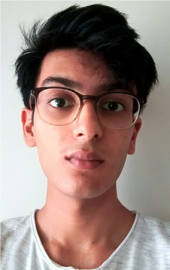 格奈克·乔哈尔（Gurnaik Johal）1988年出生于伦敦西区，是一名作家。他在2018年入围了《卫报》（The Guardian ）颁发的“第四届BAME短篇小说奖”（4th Estate BAME Short Story Prize）决选名单，并于2019年从曼彻斯特大学（The University of Manchester）毕业。他目前在儿童出版社工作。   格奈克·乔哈尔的《我们在移动》（WE MOVE）被《书商杂志》（The Bookseller）赞誉为“经典的伦敦出道作品”，完整书评请查看下面链接：https://www.thebookseller.com/news/serpents-tail-acquires-johal-ogle-and-oloixarac-2022-list-1266415谢谢您的阅读！请将反馈信息发至：李文浩（Lauren Li）安德鲁·纳伯格联合国际有限公司北京代表处北京市海淀区中关村大街甲59号中国人民大学文化大厦1705室邮编：100872电话：010-82449901传真：010-82504200Email：Lauren@nurnberg.com.cn网址：http://www.nurnberg.com.cn
微博：http://weibo.com/nurnberg豆瓣小站：http://site.douban.com/110577/微信订阅号：ANABJ2002